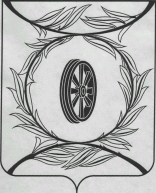 Челябинская областьСОБРАНИЕ ДЕПУТАТОВ КАРТАЛИНСКОГО МУНИЦИПАЛЬНОГО РАЙОНАРЕШЕНИЕ от  28 апреля   2016 года  № 92                                                             г. КарталыО внесении изменений и дополненийв Устав  Карталинскогомуниципального районаСобрание депутатов Карталинского муниципального района РЕШАЕТ:1. Внести в Устав Карталинского муниципального района следующие изменения и дополнения согласно приложению.2. Настоящее решение подлежит официальному опубликованию в газете «Карталинская новь» после его государственной регистрации в территориальном органе уполномоченного федерального органа исполнительной власти в сфере регистрации уставов муниципальных образований.3. Настоящее решение вступает в силу после его официального опубликования  в соответствии с действующим законодательством Российской Федерации.Председатель Собрания депутатовКарталинского муниципального района                                     В.К. ДемедюкПриложение                                                                              к решению Собрания депутатов                                                               Карталинского муниципального района от  28 апреля   2016 года  № 92Изменения и дополнения в Устав Карталинского муниципального районаВ статье 5:а) пункт 1 подпункт 28 изложить в следующей редакции:  «28) обеспечение условий для развития на территории муниципального района физической культуры, школьного спорта и массового спорта, организация проведения официальных физкультурно-оздоровительных и спортивных мероприятий муниципального района;»;  б) дополнить пунктом  1.1 следующего содержания:  «1.1 Вопросы местного значения, не отнесенные к вопросам местного значения сельских поселений в соответствии с частью 3 статьи 14 Федерального закона от 06.10.2003 N 131-ФЗ "Об общих принципах организации местного самоуправления в Российской Федерации", на территориях сельских поселений решаются органами местного самоуправления муниципального района. Данные вопросы являются вопросами местного значения муниципального района.»;2) В статье 10 в пункте 3 подпункт 4 изложить в следующей редакции:«4) вопросы о преобразовании муниципального района, за исключением случаев, если в соответствии со статьей 13 Федерального закона от 06.10.2003 N 131-ФЗ "Об общих принципах организации местного самоуправления в Российской Федерации" для преобразования муниципального образования требуется получение согласия населения муниципального района, выраженного путем голосования либо на сходах граждан.;»; 3) В статье 22:а) пункт 10 изложить в следующей редакции:«10) Полномочия депутата Собрания депутатов  прекращаются досрочно в случае несоблюдения ограничений, установленных Федеральным законом № 131-ФЗ от 06.10.2003г. «Об общих принципах организации местного самоуправления в Российской Федерации;.»; б) пункт 11 изложить в следующей редакции:«11) Депутат  Собрания  депутатов  должен соблюдать ограничения,  запреты, исполнять обязанности, которые установлены Федеральным законом от 25 декабря 2008 года N 273-ФЗ "О противодействии коррупции" и другими федеральными законами.  Полномочия  депутата  прекращаются  досрочно в случае несоблюдения ограничений, запретов, неисполнения обязанностей, установленных Федеральным законом от 25 декабря 2008 года N 273-ФЗ "О противодействии коррупции", Федеральным законом от 3 декабря 2012 года N 230-ФЗ "О контроле за соответствием расходов лиц, замещающих государственные должности, и иных лиц их доходам", Федеральным законом от 7 мая 2013 года N 79-ФЗ "О запрете отдельным категориям лиц открывать и иметь счета (вклады), хранить наличные денежные средства и ценности в иностранных банках, расположенных за пределами территории Российской Федерации, владеть и (или) пользоваться иностранными финансовыми инструментами".»; 4) В статье 24 пункт 8 изложить в следующей редакции:«8) Глава муниципального района должен соблюдать ограничения, запреты, исполнять обязанности, которые установлены Федеральным законом от 25 декабря 2008 года N 273-ФЗ "О противодействии коррупции" и другими федеральными законами. Полномочия главы муниципального района прекращаются досрочно в случае несоблюдения ограничений, запретов, неисполнения обязанностей, установленных Федеральным законом от 25 декабря 2008 года N 273-ФЗ "О противодействии коррупции", Федеральным законом от 3 декабря 2012 года N 230-ФЗ "О контроле за соответствием расходов лиц, замещающих государственные должности, и иных лиц их доходам", Федеральным законом от 7 мая 2013 года N 79-ФЗ "О запрете отдельным категориям лиц открывать и иметь счета (вклады), хранить наличные денежные средства и ценности в иностранных банках, расположенных за пределами территории Российской Федерации, владеть и (или) пользоваться иностранными финансовыми инструментами".»;5) В статье 30:а) в пункте 1 подпункт 28 изложить в следующей редакции:«28) организует обеспечение условий для развития на территории муниципального района физической культуры, школьного спорта и массового спорта, организует проведение официальных физкультурно-оздоровительных и спортивных мероприятий муниципального района;»;б) в пункте 1 подпункт 31 изложить в следующей редакции:«31) обеспечивает ведение информационной системы обеспечения градостроительной деятельности, осуществляемой на территории муниципального района, резервирование и изъятие земельных участков в границах муниципального района для муниципальных нужд;».6) В статье 42: а) пункт 1 изложить в следующей редакции:«1. В случае, если соответствующим судом установлено, что Собранием депутатов принят нормативный правовой акт, противоречащий Конституции Российской Федерации, федеральным конституционным законам, федеральным законам, конституции (уставу), законам субъекта Российской Федерации, уставу муниципального образования, а Собрание депутатов в течение двух месяцев со дня вступления в силу решения суда либо в течение предусмотренного решением суда срока не принял в пределах своих полномочий мер по исполнению решения суда, в том числе не отменил соответствующий нормативный правовой акт, Губернатор Челябинской области в течение одного месяца после вступления в силу решения суда, установившего факт неисполнения данного решения, вносит в Законодательное Собрание Челябинской области проект закона Челябинской области о роспуске Собрания депутатов.»;б) в пункте 6 подпункт 2 изложить в следующей редакции:« 2) совершения указанным должностным лицом местного самоуправления действий, в том числе издания им правового акта, не носящего нормативного характера, влекущих нарушение прав и свобод человека и гражданина, угрозу единству и территориальной целостности Российской Федерации, национальной безопасности Российской Федерации и ее обороноспособности, единству правового и экономического пространства Российской Федерации, нецелевое использование межбюджетных трансфертов, имеющих целевое назначение, бюджетных кредитов, нарушение условий предоставления межбюджетных трансфертов, бюджетных кредитов, полученных из других бюджетов бюджетной системы Российской Федерации, если это установлено соответствующим судом, а указанное должностное лицо не приняло в пределах своих полномочий мер по исполнению решения суда;».Глава Карталинскогомуниципального района                                                              С.Н. Шулаев